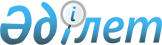 О внесении изменения в решение акима Шалкарского района от 7 февраля 2014 года № 06 "Об образовании избирательных участков на территории Шалкарского района"Решение акима Шалкарского района Актюбинской области от 19 декабря 2022 года № 03. Зарегистрировано в Министерстве юстиции Республики Казахстан 20 декабря 2022 года № 31172
      РЕШИЛ:
      1. Внести в решение акима Шалкарского района от 7 февраля 2014 года № 06 "Об образовании избирательных участков на территории Шалкарского района" (зарегистрировано в Реестре государственной регистрации нормативных правовых актов № 3786), следующее изменение:
      приложение к указанному решению изложить в новой редакции согласно приложению к настоящему решению.
      2. Настоящее решение вводится в действие после дня его первого официального опубликования. Избирательные участки на территории Шалкарского района
      Избирательный участок № 485
      Коммунальное государственное учреждение "Общеобразовательная средняя школа имени И.Ургенишбаева" государственного учреждения "Отдел образования Шалкарского района управления образования Актюбинской области", Актюбинская область, Шалкарский район, город Шалкар, улица Карагулина № 19.
      Улица МПС: № 2 , 4, 6, 8, 10, 12, 14, 16, 18, 20, 46, 48, 50, 52, 54, 56, 58, 60, 62, 64, 66, 68, 70, 72, 74, 76, 78, 80, 82, 84, 86, 88, 90, 92, 98, 100, 100а;
      улица Карагулина: № 1, la, 2, 3, 4, 5, 5а, 6, 7, 8, 11/2, 11/4, 11/7, 11/8, 11/9, 11/10, 11/12, 11/13, 11/13б, 11/14, 11/14а, 11/15, 11/15а, 12, 13/1, 13/2, 13/3, 13/4, 13/5, 13/5а, 13/7, 13/9б, 13/9в, 13/10, 13/11, 13/11а, 13/12, 13/13, 13/14, 13/15а, 13/16, 13/17а, 13/17б, 13/19, 13/20, 13/21, 13/22, 13/22б, 13/23, 13/24, 14, 16, 18, 20, 22, 24, 26, 28, 30, 32, 34, 36, 38, 40, 44, 46, 48, 50, 54, 56, 57, 58, 59, 60, 62, 64, 66, 68, 70, 72, 74, 78/1, 78/3, 80, 84, 88, 90;
      улица Е.Еримбетова: № 1/2, 2/1, 2/2, 4, 5/1, 5/2, 6, 7/1, 7/2, 8, 9, 9а, 10, 11, 12, 14, 16, 18, 22, 24, 26, 28, 30, 32, 34, 36, 38, 40, 42, 44;
      улица О.Кулетова: № 1, 2/1, 2/2, 3, 4, 5, 6, 7, 8, 9, 10, 11, 12, 13, 14, 15, 16, 17, 18, 19, 20;
      улица Жилкооперация: № 4/2, 4/4, 4/6, 4/7, 5/2, 5/3, 5/4, 5/5, 6/2, 6/3, 6/5, 6/6, 7/1, 7/3, 7/5, 7/8, 8/2, 8 /3, 8/6, 8/7, 9/1, 9/3, 9/6, 9/8, 10/1, 10/3, 10/4, 10/6, 10/7, 11/2, 11/3, 11/6, 11/7;
      улица Ж.Таушанова: № 1, 1а, 3, 4, 5, 6, 7, 8, 9, 10, 11, 12, 13,15, 16, 17,18, 19, 20, 21, 22, 23, 24, 25, 26, 27, 28, 29, 30, 31, 32, 33, 34, 35, 36, 37, 38, 39, 40, 41, 42, 43, 44, 45, 46, 47, 48, 49, 51, 52, 53, 54, 55, 56, 57, 58, 60;
      улица 1 Мая: № 1, 2, 3, 4, 5, 6, 7, 8, 9, 10, 11, 12;
      улица Батактын Сарысы: № 1, 2, 3, 4, 5, 6, 7, 8, 9, 10, 11, 12, 13, 14, 15, 16, 17, 18, 19, 20, 21, 22, 23, 24, 25, 26, 27, 28, 29, 30, 31, 32, 33, 34, 35, 36, 38, 39, 40, 41, 42, 43, 44, 45, 47, 48, 50, 52, 54, 56;
      улица Жамбыла: № 1, 2, 2а, 3, 4, 5, 6, 7, 8, 9, 10, 11, 12, 14, 15, 16, 17, 18, 19, 20, 21, 22, 23, 24, 25, 26, 27, 28, 29, 30, 31, 32, 33, 34, 35, 36, 37, 38, 39, 40, 41, 42, 43, 44, 45, 46, 47, 48, 50, 52;
      улица Абая: №1, 2, 3, 4, 5, 6, 7, 8, 9, 10, 11, 12, 13, 14, 15, 16, 17, 18, 19, 20, 21, 22, 23, 24, 25, 26, 27, 28, 29, 30, 31, 32, 33, 34, 35, 36, 37, 38, 39, 40, 41, 42, 43;
      улица Алтынсарина: № 1, 2, 3, 4, 5, 6, 7, 8, 9, 10, 11, 12, 13, 14, 15, 16, 17, 18, 19, 19а, 20, 22, 24, 26, 28, 32;
      улица С.Маманова: № 2, 3, 4, 5, 6, 7, 8, 9, 11;
      улица Жылкаман батыра: № 1, 2, 3, 4, 5, 6, 7, 8, 10;
      улица Достан би: № 1, 2, 3, 4, 5, 6, 7, 8, 9, 10, 11, 12, 13, 14, 15, 16, 17, 18, 19, 21, 22, 23, 24, 25, 26, 27, 28, 29;
      улица С.Жаманкулова: № 1, 2, 3, 4, 5, 6, 7, 8, 10, 12;
      улица М.Ауезова: № 1, 2, 3, 4, 5, 6, 7, 8, 11, 12, 13, 14, 15, 16, 17, 18, 19, 21, 22, 23, 24, 25, 26, 27;
      улица А.Тихонова: № 1, 2, 3, 4, 5, 6, 7, 8, 9, 10, 11, 12, 13, 14, 15, 16, 18, 19, 20, 21, 22, 23, 24, 26, 27, 28, 29, 30, 31, 32, 33, 34, 35, 36, 37, 39, 41, 41а.
      Избирательный участок № 486
      Коммунальное государственное учреждение "Шалкарский аграрно-технический колледж" государственного учреждения "Управление образования Актюбинской области", Актюбинская область, Шалкарский район, город Шалкар, улица Касипкерлик № 25.
      Улица М.Ауезова: № 28, 28а, 28б, 29, 30, 31, 33, 35, 37, 39, 40, 41, 43, 45, 47, 48, 49, 52, 53, 60, 71; 
      улица Т.Ахтанова: № 24, 26, 28, 29, 30, 31, 32, 33, 34, 35, 36, 36а, 39, 40, 41, 42, 43, 44, 45, 46, 47, 48;
      улица Байказак батыра: № 1, 2, 3, 4, 5, 6, 7, 8, 9, 10, 11, 12, 13, 14, 15, 16, 17, 18, 20, 21;
      улица Амангелди: № 1, 2, 3, 4, 5, 6, 7, 8, 9, 10, 11, 12, 13, 14, 15, 16, 17, 18, 19, 20, 22, 23, 24, 25, 26, 27, 28, 29, 30, 31, 32, 33, 34, 35, 36, 37, 39, 41, 43, 45, 47, 49, 49а, 51, 53, 59, 62, 63, 64, 65, 66;
      улица Достан би: № 31, 32, 34, 36, 40; 
      улица Е.Еримбетова: № 13, 15.
      Избирательный участок № 487
      Коммунальное государственное учреждение "Общеобразовательная средняя школа №6" государственного учреждения "Отдел образования Шалкарского района управления образования Актюбинской области", Актюбинская область, Шалкарский район, город Шалкар, улица А.Жангелдина № 89а.
      Улица В.Цехановича: № 54а, 54/1, 54/2, 56, 58, 60, 64, 81;
      улица Е.Батыргарина: № 1, 2, 3, 4, 5, 6, 7, 8, 9, 10, 11, 116/1, 116/2, 118/1, 118/2, 120/1, 120/2;
      улица И.Доценко: № 60, 62, 64, 66, 67, 68/1, 68/2, 69, 70, 70/2, 71, 72, 73, 74, 75, 76, 77, 78, 79, 81, 83/1, 83/2, 85/1, 85/2, 87/1, 87/2, 89/1, 89/2, 93, 95, 97; 
      улица А.Жангелдина: № 55, 57, 59, 60, 62, 63, 64, 65, 66, 67, 68, 69, 70/1, 70/2, 72/1, 72/2, 73, 74/1, 74/2, 75, 76/1а, 76/1, 76/2, 77, 78, 79, 80, 81, 82, 83, 84, 85, 87, 89, 91, 93; 
      улица М.Достанулы: № 1, 2, 3, 4, 5, 6, 6а, 7, 8, 10, 11, 12, 13, 14, 15, 18; 
      улица Кыз Жибек: № 1, 2, 3, 4, 5, 6, 7, 8б, 10, 12, 14; 
      переулок Жана курылыс: № 1, 3, 4, 5, 6, 7, 8; 
      улица Монке би: № 46, 48, 50, 52, 56, 58, 64, 66, 67, 68, 69, 70, 71, 72, 73, 74, 75, 77, 79, 80, 81, 83, 85, 87, 88, 88а, 89, 91, 93, 95, 97, 99, 103, 105а, 107; 
      улица Т.Жалмаганбетова: № 40, 42, 44, 46, 48, 53, 53/5, 55, 55а, 57, 59, 63/1, 63/2, 63/3, 63/4, 63/5, 63/6, 63/8, 67, 69/1, 69/2, 69/3, 71, 73, 75, 77, 78, 83/1, 83/2, 85, 85/1, 85/2, 85/9, 87, 89/1, 89/2, 91/2, 91/3, 93/2, 93/3;
      улица Карашокат: № 1, 1а, 2, 3, 3/2, 4, 5, 5а, 7, 8, 9,10, 12, 14, 15, 16, 17, 20, 21, 22, 23, 25, 33, 36, 38, 39, 40, 43, 45, 46, 47, 48, 48а, 49, 50, 50а, 51, 52, 53, 54; 
      улица Шиликти: № 4/1, 4/2, 4/3, 4/4, 4/5, 4/6, 4/7, 4/8, 4/9, 4/11, 4/14, 4/16, 4/17, 4/18; 
      улица Тумалыкол: № 1, 3, 5; 
      улица Шуак: № 14а.
      Избирательный участок № 488
      Коммунальное государственное учреждение "Специализированная детско-юношеская спортивная школа № 1 имени В.Н. Цехановича" государственного учреждения "Управление физической культуры и спорта Актюбинской области", Актюбинская область, Шалкарский район, город Шалкар, улица Карагулина № 9.
      Улица В.Цехановича: № 1, 3, 4, 7, 9, 10, 13, 15, 17, 18, 19, 20, 21, 22, 23, 27, 29, 31, 33, 35, 37, 39, 41, 43, 45, 47, 49, 51, 53, 57, 59, 61, 63, 65, 67, 69, 71, 73, 77, 128/1, 130/1, 130/2, 132/1, 132/2, 132/2а; 
      улица МПС: № 106/1, 106/2, 106/3, 106/4, 106/5, 106/6, 106/7, 106/8, 106/9, 106/10, 106/11, 106/12, 106/13, 106/14, 106/15, 106/16, 108/1, 108/3, 108/4, 108/5, 108/6,108/8, 108/9, 108/10, 108/11, 108/12, 108/13, 108/14, 108/15, 108/16;
      улица З.Мустафина: № 1, 1а, 2, 3, 4, 5, 6, 8, 9, 10, 11, 12, 13, 14, 15, 16, 18; 
      переулок Питомник: № 26/1, 26/2, 26/3, 28/1, 28/3, 30/2, 32/1, 32/3, 34/1, 34/2, 36/1, 36/2, 36/3, 38/1, 38/2, 38/3, 38/4, 40/1, 40/2, 42/1, 42/2, 42/3, 42/2а, 112/1, 112/2, 114/1, 114/2, 122/1, 122/2, 124/1, 124/2, 129/1;
      улица И.Доценко: № 1, 2, 3, 4, 5, 6, 7, 8, 11, 12, 13, 14, 15, 16, 17, 18, 19, 20, 21, 22, 23, 24, 25, 26, 27, 28, 29, 30, 31, 32, 34, 35, 36, 37, 38, 39, 40, 41, 42, 43, 44, 45, 47, 48, 49, 50, 52, 53, 54, 55, 57, 58, 59, 63, 65;
      улица Т.Ахтанова: № 2, 3, 4, 5, 6, 7, 8, 9, 10, 12, 13, 14, 15, 16, 17, 18, 20, 21, 22, 23; 
      улица Арал: № 1, 2, 4, 5, 6, 7, 8, 9, 11, 13;
      улица А.Жангелдина: № 1, 2, 3, 4, 5, 6, 7, 8, 9, 10, 11, 12, 13, 14, 15, 16, 17, 18, 20, 21, 22, 23, 26, 27, 28, 29, 30, 31, 32, 33, 34, 36, 37, 38, 39, 40, 41, 42, 43, 44, 45, 46, 47, 48, 49, 50, 51, 52, 53, 54, 56, 58; 
      улица Монке би: № 1, 2, 3, 4, 5, 6, 7, 8, 9, 10, 11, 12, 13, 14, 15, 16, 17, 18, 19, 20, 21, 22, 23, 24, 25, 26, 27, 28, 29, 30, 31, 32, 33, 34, 35, 36, 37, 38, 39, 40, 41, 42, 43, 44, 45, 47, 49, 51, 53, 57, 59, 61, 63, 65; 
      улица Т.Жалмаганбетова: № 1, 2, 3, 4, 5, 6, 7, 8, 9, 10, 11, 12, 14, 15, 16, 17, 18, 19, 20, 21, 22, 23, 24, 25, 26, 26а, 27, 28, 29, 30, 31, 32, 33, 34, 35, 35/1, 35/2, 35/3, 35/5, 35/6, 35/7, 35/8, 35/9, 35/10, 35/11, 35/12, 35/14, 35/15, 36, 36а, 37, 37а, 38, 39, 41, 43, 44а, 44/2, 45, 47, 49, 49б, 49/1, 49/2, 51, 53а;
      улица С.Жаманкулова: № 11, 13, 14, 15, 16, 17, 18, 19, 20, 21, 22, 23, 24, 25, 26, 27, 28, 29, 30, 31, 32, 33, 34, 35, 36, 37, 38, 39, 40, 41, 42, 43, 44, 45, 46, 48, 49, 50, 51, 52, 53, 54, 55, 56, 57, 58, 60, 62; 
      улица Жылкаман батыра: № 9, 11, 12, 13, 14, 15, 16, 17, 19, 20, 21, 22, 23, 24, 25, 26, 27, 28, 29, 30, 31, 32, 33, 33а, 34, 35, 36, 37, 38, 39, 40, 41, 42, 43, 45, 46, 47, 48, 49, 50, 51, 52, 58, 60; 
      улица С.Маманова: № 10, 12, 13, 14, 15, 16, 17, 18, 19, 20, 21, 22, 23, 24, 25, 26, 28, 29, 30, 31, 32, 33, 34, 35, 39, 39а, 39б, 40, 41, 42, 43, 44, 45, 46, 47, 48, 52; 
      переулок Шокысу: № 4, 5, 7, 7/1.
      Избирательный участок № 489
      Коммунальное государственное учреждение "Общеобразовательная средняя школа имени А. Жангелдина" государственного учреждения "Отдел образования Шалкарского района управления образования Актюбинской области", Актюбинская область, Шалкарский район, город Шалкар, улица Ю.Гагарина № 27.
      Улица Г.Резванова: № 1а, 1/1, 1/2, 1/3, 1/4, 1/5, 1/6, 1/7, 1/8, 1/9, 1/10, 1/11, 1/12, 1/13, 1/14, 1/15, 1/16, 1/17, 1/18, 1/19, 1/20, 1/21, 1/22, 7, 7а, 8, 9, 10, 11, 12, 13, 14, 15, 15а, 16, 17, 18, 19, 20, 21, 22, 23, 24, 25, 26, 27, 28, 29, 30, 31, 32, 34, 36, 38, 39, 40, 42, 44, 50/1, 50/2, 54/1, 54/2, 56/1, 58/1, 58/2, 58/2а, 60/1, 60/1а, 60/2, 61, 62/1, 62/3, 62/4; 
      улица Т.Алдиярова: № 1, 3/1, 3/2, 3/3, 4, 5/1, 5/2, 6, 7/1, 7/2, 8, 9/1, 9/2, 9/3, 9/4, 10, 11/1, 11/2, 12, 13/1, 13/2, 14, 16, 17, 18, 19, 20, 21, 22, 23, 24, 25, 26, 27, 29, 30, 31, 32, 33, 34, 35, 36/1, 36/2, 37, 39, 41, 43, 45, 47, 49, 53, 55, 57, 61а;
      улица А.Биекенова: № 1, 2/1, 3, 3/1, 4, 4/1, 5, 5/1, 5/2, 6/1, 6/2, 7, 7/1, 7/2, 8, 9, 10, 10/1, 10/2, 11, 11/1, 11/2, 12, 12/1, 12/2, 14, 15, 16/1, 16/2, 17, 18, 19, 21, 22, 24, 26, 28, 29/1, 29/3, 29/4, 29/5, 29/6, 29/9, 29/10, 29/11, 29/12, 29/14, 29/15, 29/16, 29/17, 29/18, 29/19, 30, 31, 33, 34, 35, 37, 39, 40, 41, 42, 44, 45/1, 45/2, 45/4, 45/5, 45/6, 45б, 45г, 46, 47, 48, 49, 50, 51/1, 51/2, 51/4, 52, 53/1, 54, 55/1, 55/2, 56, 56а, 58, 64, 66, 68, 70,72; 
      улица Ю.Гагарина: № 2, 3, 4, 5, 6/1, 6/2, 7, 8/1, 8/2, 9, 14, 15, 16, 17, 18, 19, 20, 21, 23, 24, 26, 28, 30, 31, 32, 33, 34; 
      улица А.Мунайтбасулы: № 1, 2, 4, 5, 6, 7, 8, 9, 10, 11, 12, 13, 15, 16, 18, 21, 22, 23, 24, 25, 28, 30, 32, 34; 
      улица Москва: № 2, 3, 4, 5, 6, 7, 9, 10, 11, 13, 17, 18, 19, 21, 23, 25, 27, 29; 
      улица Д.Умбетжанулы: № 1б, 2, 3, 4, 5, 6, 7, 9, 10, 11, 12, 13, 14, 15, 16, 17, 18, 19, 20, 21, 22, 23, 25, 27, 29, 31, 33, 39, 41, 43, 45, 47;
      улица Актобе: № 1, 3, 4, 5, 5а, 6, 8, 9, 11, 12, 13, 14, 15, 16, 17, 18, 19, 20, 21, 22, 23, 24, 25, 26, 27, 28, 29, 30, 32, 33, 35, 37, 39, 41; 
      улица Жана: № 1, 2, 3, 4, 5, 6, 7, 8, 9, 10, 11; 
      улица И.Турганбаева: № 1, 2, 3, 5, 6, 7, 8, 9, 10, 11, 12, 13, 14, 15, 16, 17, 18, 19, 20, 21, 22, 23, 24, 25, 26, 27, 28, 29, 30, 31, 32, 33, 33а, 34, 35, 36, 38, 40; 
      улица Кулкай ата: № 1, 1а, 2, 3, 4, 4а, 5, 6, 6а, 7, 7а, 8, 8а, 9, 10, 10а,11, 11а, 12, 13, 14, 14а, 15, 15а, 16, 17, 18, 19, 21, 23а, 25, 27; 
      улица К.Едигеулы: № 1, 2, 3, 3а, 4, 5, 6, 7, 8, 9, 10, 11, 12, 13, 14, 15, 16, 17, 18, 19, 20, 21, 22, 23, 24, 25, 26, 27, 28, 29, 30, 31, 32, 33, 35, 36, 37, 38, 39, 40, 41, 42, 43, 44, 45, 46, 47, 48, 49, 51, 53, 55, 57, 57а, 59, 63; 
      улица Ораз би Татеулы: № 1, 2, 3, 4, 5, 6, 7, 8, 9, 10, 11, 12, 13, 14, 15, 16, 17, 19, 20, 21, 22, 24, 26, 28, 36, 38, 40, 41, 42, 44;
      улица Е.Ниязова: № 1/1, 1/2, 2, 2/1, 2/2, 3, 3/1, 3/2, 4, 4/2, 5/1, 5/2, 6/2, 6/3, 6/4, 7, 7/1, 7/2, 8, 8/1, 8/2, 8/3, 9, 10, 11, 12, 14, 16, 18, 20, 22; 
      улица Улы Борсык: № 1/1, 1 /2, 2/1, 2/2, 3/1, 3/2, 4/1, 4/2, 5, 5а, 6/1, 6/2, 10, 12, 14, 16, 55а; 
      улица Музбел: №7.
      Избирательный участок № 490
      Коммунальное государственное учреждение "Школа-лицей №5" государственного учреждения "Отдел образования Шалкарского района управления образования Актюбинской области", Актюбинская область, Шалкарский район, город Шалкар,
      улица Вокзал маңы № 65.
      Улица Г.Резванова: № 1, 1/1, 1/1а, 1/2, 1а/2, 2, 2а, 3, 4, 5, 5а, 11а, 39а, 61/1, 61/2, 101/1, 101/2;
      улица Жана курылыс: № 1/1, 1/2, 2/1, 2/2, 3/1, 3/2, 4/1, 4/2, 5/1, 5/2, 6/1, 6/2, 7/1, 7/2, 8, 8/1, 8/2; 
      улица МПС: № 1/1, 1/2, 1/4, 5/2, 5/3, 5/4, 5/5, 5/7, 7/2, 7/3, 13, 15, 17, 19, 21, 23, 25, 27, 29, 41, 43, 45, 49, 49а, 53, 55, 57, 59, 61, 63, 65, 69а/1, 69а/4, 69д/2, 69д/3, 69д/4, 71, 73, 77, 79, 81;
      улица Ортшилер: № 1, 1а, 3, 4, 5;
      переулок Токымашылар: № 1, 2, 3, 4, 5, 6, 6а, 8, 9, 10, 10а,12а,13, 14; 
      улица Желтоксан: № 1, 1а, 2, 3, 4, 5, 6, 7, 8, 9, 10, 11, 13, 15, 17, 19, 21, 21а, 23, 25, 26, 27, 28, 30, 30/12, 31, 75, 79; 
      улица М.Шыманулы: № 1, 3, 5, 7, 9, 11, 13, 13а, 15, 21; 
      улица Титова: № 1, 3, 4, 5, 6, 8, 9, 9а, 10, 11, 12, 14, 16; 
      переулок Электр: № 1, 3, 4, 5, 6, 7, 8, 11, 12;
      переулок Ульянова: № 1, 2, 3, 3а, 4, 5, 6а, 6, 7, 8, 9; 
      улица К.Конакбайулы: № 2, 4, 6, 8, 10, 12, 14, 16, 18, 20, 22, 24, 26, 28, 30, 32, 34, 36, 38, 40, 42, 44, 46, 48, 50, 52, 54, 56, 58, 60, 64, 66, 68, 70, 72, 74, 76, 78, 80, 82, 84;
      улица И.Ургенишбаева: № 1, 3, 5;
      улица А.Акайулы:, № 1, 2, 3, 6, 7, 8, 9, 10,12, 13, 15, 17, 19, 21, 23, 25, 27;
      переулок Достык: № 1, 2, 3, 4;
      переулок Борсык: № 1, 2, 3, 4, 5, 6, 7;
      улица Айтеке би: № 56/1, 58, 60, 62, 64, 67, 68, 70, 72, 73, 74, 80, 82.
      Избирательный участок № 491
      Коммунальное государственное учреждение "Общеобразовательная средняя школа №4" государственного учреждения "Отдел образования Шалкарского района управления образования Актюбинской области", Актюбинская область, Шалкарский район, город Шалкар, улица О.Сейтова № 34.
      Улица Т.Шойгарина: № 1, 2/1, 2/2, 3, 4/1, 4/2, 5, 6/1, 6/2, 7, 8/1, 8/2, 9, 10/1, 10/2, 11, 13, 19, 22, 23, 25, 26, 27, 28, 33; 
      улица Рафикова: № 32; 
      улица Н.Кобландина: № 1, 3, 4, 4а, 5, 6/1, 6, 7, 8, 8/2, 9, 10/1, 10/2, 11, 13, 14/1, 14/2, 14/3, 15, 16/1, 16/2, 17, 18, 19, 20/1, 20/2, 20/3, 21, 22/1, 22/2, 23, 24, 26, 27, 28, 29, 30, 31, 32, 33, 34, 35, 36/1, 36/2, 37, 38, 39, 40, 40/1, 40/2, 41, 41а, 42/1, 42/2, 43, 45, 47, 53, 53/2, 53/3, 57, 59/1, 59/2, 63, 63/1, 65/1, 65/2, 65/3; 
      улица О.Сейтова: № 1, 1/1, 1/2, 2/1, 2/2, 3/1, 3/2, 4, 5, 5/1, 5/2, 6, 7/1, 7/2, 8, 9, 9/1, 9/2, 12, 14, 15, 16, 17, 18, 19, 20, 22, 24, 29, 30, 31;
      переулок Онербая Бисенулы Бисенова: № 1, 2, 3, 4/1, 4/2, 5, 6, 7, 8, 10, 12, 14, 16, 46;
      улица Кара откел: № 1, 2, 2а, 3, 3а, 4/1, 4/3, 6, 83/2, 83/3, 83/4, 85/1, 85/2; 
      улица Желтоксан: № 83, 87, 89, 91, 93, 95, 97, 99.
      Избирательный участок № 492
      Государственное коммунальное казенное предприятие "Музыкальная школа имени Қазанғап Тілепбергенұлы Шалкарского района" государственного учреждения "Отдел образования Шалкарского района управления образования Актюбинской области", Актюбинская область, Шалкарский район, город Шалкар, улица М.Шыманулы № 23а.
      Улица Т.Басенова: № 1, 2, 3, 4, 5, 6, 7, 8, 9, 10, 11, 12, 13, 14, 16, 17, 19, 21, 22, 23, 24, 25, 26, 27, 28, 29, 30, 31, 33, 35, 39, 41, 43; 
      улица Б.Сулейменова: № 2, 3, 4, 5, 6, 7, 8, 9, 10, 11, 12, 13, 17, 17д, 19, 21, 21д, 23, 24, 24д, 25, 26, 27, 28, 29, 30, 32; 
      улица Е.Котибарулы: № 1, 2, 5/1, 5/2, 6, 7, 8, 9, 11, 12, 13, 14, 15, 16, 17, 18, 19, 21, 22, 24, 26, 27, 29, 30, 31, 32, 34, 36, 37/1, 37а, 38, 39, 40, 42, 43, 44, 45, 46, 48, 50, 52, 54, 56, 58, 82;
      улица Айтеке би: №1, 2/2, 2/3, 2/4, 3, 4, 5, 6, 7, 8, 9, 10, 11, 12, 13, 14, 15, 17, 18, 20, 22, 23, 24, 25, 27, 28, 29, 30, 31/1, 31/2, 31/4, 31/5, 31/6, 31/7, 31/8, 31/9, 31/10, 31/12, 31/13, 31/14, 31/15, 31/16, 32, 33/1, 33/2, 35, 37, 40, 41, 42, 43, 44, 45, 46, 47, 48, 50, 51, 52/1, 52/4, 52/5, 53/1, 53/2, 54/7, 55, 57, 57а, 59; 
      улица М.Шыманулы: № 2, 4, 6, 8, 10, 12, 14, 16, 18, 22, 24, 26, 26а, 27, 28, 29, 30, 31, 32, 33, 34, 35, 36, 37, 38, 38а, 39, 40, 41, 42, 43, 44, 45, 46, 47, 48, 49, 50, 51, 52, 53, 54, 55, 56, 57, 58, 59, 60, 61, 63, 64, 65, 66, 67, 68, 69, 70, 71, 72, 74, 76, 78, 80, 82, 84; 
      улица К.Акшолакова: № 1, 2, 3, 4, 5, 6, 8, 10, 12, 14;
      улица Уран Бактыбая: № 1а, 2, 3, 4, 5, 6, 7, 8, 9, 10, 11, 12, 14, 15, 16, 17, 18, 19, 20, 21, 22, 23, 24, 25, 26, 27, 29, 31, 33;
      улица К.Конакбайулы: № 1, 3, 5, 7, 9, 11, 13, 15, 17, 19, 21, 23, 25, 27, 31, 33, 35, 37, 39, 43, 45, 47, 49, 53, 53а, 55;
      улица Маумит батыра: № 1, 2, 3, 4, 5, 6, 8, 9, 10, 11, 12, 13, 14, 16, 17, 18, 19, 20, 21, 22, 24, 28, 30; 
      улица Желтоксана: № 12, 14, 16, 22; 
      переулок Жаржана Жармаганбетова: № 1, 2, 3, 4, 5, 6, 8, 9, 11, 13, 15; 
      переулок Достық: № 6, 8, 10, 12;
      переулок Кол: № 1, 2, 4, 5, 7, 8, 9, 10, 11, 13, 15, 17;
      переулок Клуб: № 6, 8;
      улица И.Ургенишбаева: № 7, 9, 11, 13/1, 13/2, 13/7, 13/15, 17, 19, 21, 23/1, 23/2, 27, 28, 29, 30, 31, 31/1, 31/2, 32/1, 32/2;
      улица А.Молдагуловой: № 35, 37, 43, 45, 47, 48, 50, 51, 53, 54, 55, 56, 57, 58;
      улица Алшын Каражигит би: № 29;
      улица М.Сыдыкулы: № 10, 12, 14, 18, 20.
      Избирательный участок № 493
      Коммунальное государственное учреждение "Школа- гимназия №2" государственного учреждения "Отдел образования Шалкарского района управления образования Актюбинской области", Актюбинская область, Шалкарский район, город Шалкар, улица Е.Котибарулы № 130.
      Улица К.Конакбайулы: № 57, 59, 61, 63, 65, 67, 69, 71, 73, 75, 77, 79, 81, 83, 85, 86, 87, 88, 89, 90, 91, 93, 94, 95, 96, 97, 98, 99, 100, 101, 102, 104, 105, 106, 107, 109, 110, 111, 112, 113, 114, 116, 117, 119/1, 120, 121/1, 121/2, 123, 124, 125, 126, 127, 129, 130, 131, 132, 133, 134, 134а, 135, 136/1, 136/2, 137, 138, 139, 140, 141, 142, 143, 144, 145, 146, 147, 148, 150, 151, 152/1, 152/2, 153, 154, 155, 157, 159, 165, 169, 171;
      улица А.Акайулы: № 14, 16, 18, 20, 22, 24, 28, 29, 30, 31, 32, 33, 34, 35, 36, 37, 38, 39, 40, 41, 42, 43, 44, 45, 46, 47, 48, 49, 50, 51, 52, 53, 55, 57, 59; 
      улица И.Ургенишбаева: № 2, 4, 6, 8, 10, 16, 20;
      улица Бейбитшилик: № 1, 2, 3, 4, 5, 6, 7, 8, 9, 10, 11, 12, 14, 15, 16, 17, 18, 19, 20, 21, 22, 23, 24, 25, 26, 27, 28, 30, 31, 31/1, 31/2, 32, 33, 34, 35, 37, 38, 39, 40, 41, 42, 44, 46; 
      улица А.Молдагуловой: № 1, 2, 3, 4, 5, 6, 7, 8, 9, 10, 11, 12, 13, 14, 15, 16, 17, 18, 19, 20, 21, 22, 23, 24, 25, 26, 27, 28, 29, 30, 31, 32, 33, 34, 36, 38, 40, 42, 44; 
      улица Е.Котибарулы: № 49, 51, 51а, 57, 59, 61, 61а, 63, 65, 67, 69/1, 69/2, 69/3, 69/4, 71, 73, 75, 77/1, 77/2, 77/3, 79, 81, 83, 85, 87, 89, 91, 92/1, 92/2, 92/3, 92/4, 92/5, 92/6, 92/7, 92/8, 93/1, 93/2, 93/3, 93/4, 94, 96, 97/1, 97/2, 97/3, 97/4, 99/1, 99/2, 99/3, 99/4, 99/5, 99/6, 101, 102, 103, 104, 107, 108/1, 108/2, 111, 112, 113/1, 113/2, 115, 116, 117/1, 117/2, 117/3, 117/4, 118, 120, 121, 123, 124, 125, 126, 127, 128, 129, 131, 132, 134а, 134/1, 134/2, 135, 136, 137, 138/1, 138/2, 139, 140, 141, 142, 143, 144, 145, 146, 147, 148, 149, 150, 152, 154, 156, 158, 160, 162, 166, 168, 170, 172, 174, 176, 178, 180, 182;
      улица Айтеке би: № 71, 75, 77, 79, 81, 83, 84, 85, 87, 88, 90, 91, 92, 93, 96, 97, 98, 100, 101, 103, 104, 106, 108, 110, 111, 112, 113, 114, 115, 116, 117, 118, 119, 120, 121, 122, 123, 124, 125, 126, 128, 129, 130, 131, 132, 133, 134, 135, 136, 137, 138, 139, 140, 141, 142, 143, 144, 145, 146, 147, 148, 149, 149а, 150, 152, 152а, 154а, 154б, 156, 158, 160, 162, 164, 166;
      улица М.Шыманулы: № 73, 75, 77, 79, 81, 83, 85, 86, 87, 88, 89, 90, 91, 93, 94, 95, 96, 98, 100, 102, 106/1, 106/2, 108, 110, 112, 114, 116, 118, 124, 124а, 126а, 128, 128а, 130, 132, 134, 136, 138, 140;
      улица Алшын Каражигит би: № 1, 2, 3, 4, 5, 6, 7, 8, 9, 10, 11, 12, 14, 15, 16, 17, 19, 21, 22, 23, 24, 25, 26/1, 27, 28, 30;
      улица Кол жагалауы: № 1, 2, 4, 5, 6, 7, 8, 9, 10, 11, 12, 13, 14, 15, 16;
      улица Казангапа: № 1, 2, 3, 4, 5, 6, 7, 8, 9, 10, 11, 12, 13, 14, 15, 16, 17, 18, 19, 20, 21, 22, 23, 25, 27, 29, 31, 33, 33а;
      улица Н.Юсупова: № 1, 2, 3, 4, 5, 6, 8, 9, 10, 11, 12, 13, 14, 15, 16, 17, 18, 20, 22, 24; 
      улица Ж.Дуйисова: № 1, 2, 3, 4, 5, 6, 7, 8, 9, 10, 11, 12, 13, 14, 15, 16, 17, 18, 19, 20, 21, 22, 23, 24, 25, 26, 27, 28, 29, 30, 31, 32, 32а, 33, 34, 35, 36, 37, 38, 39, 40, 41, 42, 43, 44, 45, 46, 47, 48, 49, 50, 52, 54, 56, 58, 60, 62; 
      переулок Бак: № 1, 2, 3, 4, 5, 6, 7, 8, 9, 10, 11; 
      улица М.Мамедовой: № 1, 2, 4, 5, 6, 8, 10, 12, 16, 18; 
      улица А.Жубанова: № 1, 3, 5, 6, 7, 8, 9, 10, 11, 12, 14, 14а, 14/1, 14/2;
      улица Толеу Кошербаева: № 1, 2, 3, 4, 5, 6, 7, 8, 9, 10, 11, 12, 13, 14, 15, 16, 17, 19, 20, 21, 22, 23, 23а, 23б, 24, 25, 26, 28, 30, 32; 
      переулок Онтустик: № 1, 2, 3, 4, 6, 8, 8а, 10, 12, 14, 16, 18, 20, 22, 24.
      Избирательный участок № 494
      Коммунальное государственное учреждение "Школа- гимназия №1" государственного учреждения "Отдел образования Шалкарского района управления образования Актюбинской области", Актюбинская область, Шалкарский район, город Шалкар, улица М.Мамедовой № 24.
      Улица А.Молдагуловой: № 61; 
      улица И.Ургенишбаева: № 33, 34, 35, 36, 37а, 39; 
      улица М.Шыманулы: № 68а, 97, 99, 101, 103, 105, 107, 109, 111, 113, 115, 117, 119, 121, 123, 125, 127, 129, 131, 133;
      улица Уран Бактыбая: № 28, 30, 32, 34, 35, 36, 37, 38, 39, 40, 41, 42, 43, 44, 45, 46, 47, 48, 49, 50, 51, 52, 53, 54, 55, 56/1, 56/2, 56/3, 57, 58/1, 58/2, 58/3, 59, 60, 60а, 60б, 62, 62а, 63, 64, 64а, 65, 66, 66а, 67, 68, 69, 70, 70а, 72, 74, 76, 78, 80, 82, 83, 84, 85, 86;
      улица Т.Басенова: № 32, 34, 36, 38, 40, 42, 44, 45, 46, 47, 48, 49, 50, 51, 52, 53, 54, 55, 56, 57;
      улица Алшын Каражигит би: № 31, 32, 33, 34, 35, 36, 38, 39, 41;
      улица Б.Сулейменова: № 31, 33, 34, 35, 36, 37, 38, 39, 40, 41, 42, 43, 45, 47, 49, 51, 53, 55;
      улица М.Сыдыкулы: № 3, 5, 6, 7, 8, 9, 11, 13, 15, 17, 19, 21, 22, 23, 24, 25, 26, 27, 27а, 28, 29, 30, 31, 32, 33, 34, 35, 36, 37, 38, 39, 40, 41, 42, 43, 44, 45, 46, 47, 48, 49, 50, 51, 52, 53, 54, 55, 56, 57, 58, 59, 60, 61, 62, 63, 64, 66, 68, 70, 72, 74;
      улица Ж.Мекебаева: № 3, 5, 6, 7, 8, 9, 10, 11, 13, 14, 15, 16, 17, 18, 19, 20, 21, 22, 23, 24, 25, 26, 27, 28, 29, 30, 31, 32, 33, 34, 35, 36, 37, 38, 39, 40, 41, 42, 43, 44, 45, 46, 47, 48, 49, 50, 51, 52, 53, 54, 55, 56, 57, 58, 59, 60, 61, 62, 63, 64, 65, 67, 68, 69, 70, 71, 72, 73, 74, 75, 77, 79; 
      улица Н.Жаксыбаева: № 1, 2, 3, 4, 5, 6, 7, 8, 9, 10, 11, 12, 15, 16, 17, 18, 19, 20, 21, 22, 23, 24, 25, 26, 27, 28, 29, 30, 31, 32, 33, 34, 35, 36, 37, 38, 40, 41, 42, 43, 44, 46, 47, 48, 49, 50, 51, 52, 53, 54, 55, 56, 57, 58, 59, 60, 61, 62, 63, 64, 65, 66, 67, 68, 69, 70, 71, 72, 73, 74, 75, 76, 77, 78, 79, 80, 81, 82, 83, 85, 87;
      улица Есима Жанбыршина: № 1, 2, 3, 4, 5, 6, 7, 8, 10, 11, 12, 13, 14, 15, 16а, 17, 18, 19, 20, 21, 22, 23, 24, 25, 26, 27, 28, 29, 30, 31, 32, 33, 34, 35, 36, 37, 38, 39, 40, 41, 42, 43, 44, 45, 46, 47, 48, 49, 50, 51, 52, 53, 54, 55, 56, 57, 58, 59, 60, 61, 62, 63, 64, 65, 66, 67, 68, 69, 70, 71, 72, 73, 74, 75, 76, 77, 78, 79, 80, 81, 82, 83, 84, 85, 85а, 86, 87, 88, 90, 92, 94, 98; 
      улица А.Толегенова: № 1, 2, 3, 4, 5, 6, 6а, 7, 8, 9, 10, 11, 12, 13, 14, 15, 16, 17, 18, 19, 20, 21, 22, 23, 24, 25, 26, 27, 28, 29, 30, 31, 32, 34,35, 36, 37, 38, 39, 40, 41, 42, 43, 44, 45, 46, 47, 48, 49, 50, 51, 52, 53, 54, 55, 56, 57, 58, 59, 60, 61, 62, 62а, 63, 64, 65, 66, 69; 
      улица А.Курманова: № 1, 1б, 1в, 2, 3, 3а, 4, 5, 5а, 5в, 6, 7, 7а, 8, 9, 10, 10а, 11, 12, 13, 14, 15, 16, 17, 18, 19, 20, 22, 23, 24, 25, 26, 27, 28, 29, 30, 31, 32, 33, 34, 35, 36, 37, 38, 39, 40, 42, 44, 46, 50, 52, 54, 56, 58, 60; 
      улица Мектеп: № 1, 3а, 4, 5, 5а, 6, 7, 7а, 8, 9, 10, 11, 12, 13, 14, 15, 16, 17, 19, 20, 26, 28, 30, 31, 32, 33, 34, 35, 36, 37, 38, 39, 40, 41, 42,43, 61, 63, 65, 69, 73, 75, 75а, 77;
      улица Космонавта: № 1, 3, 5, 7, 8, 9, 10, 11, 12, 12а, 13, 15, 16, 17, 18, 19, 20, 21, 22; 
      улица М.Мамедовой: № 20, 22, 26;
      улица А.Жубанова: № 13б, 15, 15а, 16/1, 16/2, 17а,18, 18а, 18/1, 18/2, 19а, 21, 23;
      улица Казангап: № 26.
      Избирательный участок № 495
      Коммунальное государственное учреждение "Общеобразовательная средняя школа №3" государственного учреждения "Отдел образования Шалкарского района управления образования Актюбинской области", Актюбинская область, Шалкарский район, город Шалкар, улица Ырзагазы Нуртаева № 1.
      Улица Касипкерлик: № 1, 2, 3, 4, 5, 6, 8, 9, 10, 11, 12, 13, 13/1, 13/2, 13/3, 13/4, 13/5, 13/6, 13/7, 13/8, 13/9, 13/10, 13/11, 13/12, 13/13, 13/14, 13/15, 13/16, 13/17, 13/18, 14, 16, 18;
      улица Дала: № 1, 2, 3, 3/2, 4, 5, 6, 6а, 7, 8, 9, 9б, 10, 11, 12, 14, 16, 18;
      улица Шетыргыз: № 1, 2, 4, 5, 6, 6а, 7, 8, 9, 11, 12, 12а, 14, 15, 16, 17;
      переулок Онер: № 1/1, 1/2, 2, 3/1, 3/2, 4, 5/1, 5/2, 6, 6/1, 8, 9, 11, 12,13, 15, 17, 19, 21, 22; 
      улица Талдыкум: № 1, 2, 4, 6а, 6, 9, 10, 10а, 12, 13, 14, 16; 
      улица А.Байсалбаева: № 1/2, 2, 3, 4, 5/1, 5/2, 6, 7, 7/1, 8, 9, 10, 11, 11а, 11в, 11/1, 11/2, 12, 14, 16, 16/1, 16/2, 16/3, 16/4, 16/8, 16/9, 16/10, 16/11, 16/12, 16/13, 16/15, 17, 18, 19/1, 19/2, 20, 21/1, 21/2, 22, 23/1, 23/2, 25/1, 25/2, 27/1, 27/2, 29/1, 29/2, 31/1, 31/2, 32, 32/1, 32/2, 34/1, 34/2, 35, 36/1, 36/2, 38/1, 38/2, 40а, 40/1, 40/2, 41/1, 41/2, 42/1, 42/2, 44, 44/1, 46/1, 46/2, 47/2, 48/1, 48/2, 49/1, 49/2, 50/2, 51/1, 51/2, 52, 54;
      улица Жастар: № 3, 11; 
      улица Ондирис: № 1, 2, 3;
      улица Солтустик шоссе: № 1, 1а, 1б, 1/1, 1/2, 2, 3/1, 3/2, 4, 5/1, 5/2, 6, 7/2, 8, 9/2, 10, 11/1, 11/2, 12, 14, 18, 20, 22, 28, 30, 32, 36, 38, 42, 45, 46/1, 46/2;
      улица Ырзагазы Нуртаева: № 1, 1а, 1/4, 2, 2/5, 3, 4/1, 4/2, 5/1, 5/2, 6/1, 6/2, 9, 10, 11, 12/1, 12/2, 14, 15, 16, 17, 18, 19, 20/1, 20/2, 21/1, 21/2, 22, 24, 25/1, 25/2, 26; 
      улица Курмангазы: №1, 2, 3, 4, 5, 6, 7, 8, 9, 10, 12, 13, 14, 14а, 15, 16, 17, 18, 19, 20, 21, 22, 24, 25; 
      улица Елтезера: № 43, 45; 
      улица Жалимбета: № 7, 9/1, 13, 16;
      улица Хамита Есбосынова: № 1, 2, 3, 4, 5, 6, 7, 8, 9, 10, 11, 12, 13, 14, 15, 16, 17, 18, 19, 21; 
      улица Энергетиков: № 1,2, 3, 4, 5, 6, 7, 8, 10, 11, 12, 13, 14, 15, 16, 17, 18, 19, 20;
      переулок Киши: № 1, 2, 3, 4, 5, 6, 7, 8, 10, 12, 14, 16, 18, 20, 22; 
      улица Нурмухана Кенжебаева: № 16, 18, 20, 24, 25, 26, 27;
      улица Жоламана Тажибаева: № 1/2, 2/1, 5, 9, 11, 13, 14, 17, 19;
      улица Сазтобе: № 1, 1а, 2-1, 2-2, 3-1, 3-2, 5, 6-1, 6-2, 7-1, 7-2, 8-1, 8-2, 9-1, 9-2, 10, 11, 12-1, 12-2, 13-1, 13-2, 14, 15, 16, 17-1, 17-2, 22.
      Избирательный участок № 496
      Коммунальное государственное учреждение "Основная средняя школа Сарыкамыс" государственного учреждения "Отдел образования Шалкарского района управления образования Актюбинской области", Актюбинская область, Шалкарский район, село М.Шыманулы, улица Сарыкамыс № 16.
      Улица Кокжиде: № 1/1, 1/2, 2/2, 3, 4, 4а, 5/1, 5/2, 5/3, 8, 9/2, 12/1,12/2, 15, 16, 19;
      улица Сарыкамыс: № 1, 2а, 5/1, 5/2, 6/1, 6/2, 9, 11, 12, 13/1, 13/2, 14, 15, 17, 19;
      улица М.Шыманулы: № 1, 2, 3, 4, 5.
      Избирательный участок № 497
      Коммунальное государственное учреждение "Основная средняя школа Кызылту" государственного учреждения "Отдел образования Шалкарского района управления образования Актюбинской области", Актюбинская область, Шалкарский район, 
      село Копасор, улица Копасор № 25.
      Улица Копасор: № 1, 3, 4, 5, 6, 7, 8, 9, 10, 11/1, 11/2, 12, 13/1, 13/2, 14, 15, 17, 18, 19, 20, 21, 22, 23, 24;
      зимовка Жанабаз: № 1;
      зимовка Жомарт: № 1;
      зимовка Туз-2: № 1.
      Избирательный участок № 498
      Коммунальное государственное учреждение "Общеобразовательная средняя школа Жанаконыс" государственного учреждения "Отдел образования Шалкарского района управления образования Актюбинской области", Актюбинская область, Шалкарский район, село Аккайтым, улица Достык № 1.
      Улица Ардагерлер: № 2, 3, 4, 5, 7, 9, 11, 13, 15, 17, 19;
      улица Бейбитшилик: № 1, 2, 3/1, 3/2, 4, 5, 6, 8;
      улица Достык: № 3/1, 3/2, 4а, 4/1, 4/2, 5/1, 5/2, 6а, 6/1, 6/2, 7, 8б, 8/1, 8/2, 9, 10, 11, 12/1, 12/2, 13, 14/1, 14/2;
      улица Жанаконыс: № 1, 2/1, 2/2, 3, 4/1, 4/2, 5, 6, 7, 8, 9, 10, 11, 12, 13, 14, 15, 16, 17, 18, 19;
      улица Интернационалистов: № 1, 2, 3, 4, 5, 6, 7, 8, 10, 11, 12, 13, 14, 15, 16, 17, 18, 19, 20, 13а;
      улица Муздайкудык: № 1, 2, 3, 4, 5, 6, 7, 9, 11, 13, 15, 16, 17;
      улица Шалкар: № 1а, 1/1, 1/2, 2, 3/1, 3/2, 5/1, 5/2, 7;
      зимовка Акши: № 1, 2;
      зимовка Астауши: № 1;
      зимовка Тажиконыр: № 1;
      зимовка Сартабан-8: № 1; 
      зимовка Сартабан-10: № 1/1, 1/2;
      зимовка Конакбай: № 1;
      зимовка Мешиттикора: № 1;
      зимовка Жиделикузек: № 1;
      зимовка Жүндикудык: № 1;
      зимовка Куйгелен: № 1;
      зимовка Каратал: № 1.
      Избирательный участок № 500
      Коммунальное государственное учреждение "Общеобразовательная средняя школа Коргантуз" государственного учреждения "Отдел образования Шалкарского района управления образования Актюбинской области", Актюбинская область, Шалкарский район, село Байкадам, улица Есет Котибарулы № 33.
      Улица Т.Басенова: № 1, 2, 2а, 3, 3а, 4, 5, 6, 7, 8, 9, 10, 11, 13;
      улица Абая: № 1, 2, 3, 4, 5, 6, 7, 8, 9, 9а, 10, 11, 12, 14;
      улица И.Ургенишбаева: № 1, 2, 3, 4, 5, 6, 7, 8, 9, 10, 11, 12, 13, 14, 15, 16, 18, 20;
      улица Е.Котибарулы: № 1, 2, 3, 4, 5, 5а, 6, 7, 8, 9, 10, 11, 12, 13, 14, 15, 17, 19, 21, 23, 25, 27а, 29, 31, 33, 34, 35, 37;
      улица Уран Бактыбая № 1, 2, 3, 4, 5, 6, 7, 8, 9, 10, 11, 12, 13, 14, 16;
      улица Кайдауыл: № 1, 2, 3, 4, 6, 6а, 7, 8, 9, 10, 11, 12, 13, 14, 15, 16, 17, 19, 21, 23, 25, 27, 29, 31, 33;
      улица Казакай: № 1, 2, 3, 4, 5, 6, 7, 7а, 8, 9, 10, 11, 12, 13, 14, 15, 17, 19, 21, 23, 25, 27, 29, 31;
      улица А.Молдагуловой: № 1, 1а, 2, 2а, 3, 4, 4а, 5, 6, 7, 8, 9, 11, 13, 15, 17, 19, 21, 23;
      зимовка Итжемес: № 1;
      зимовка Култай: № 1;
      зимовка Мойынкум: № 1.
      село Алакозы:
      улица Тауелсиздик: № 1, 1а, 2, 3, 7, 8, 10;
      зимовка Уштаган: № 1;
      зимовка Кызылбурыш: № 1;
      зимовка Карабулак: № 1.
      Избирательный участок № 501
      Коммунальное государственное учреждение "Основная средняя школа Сарыбулак" государственного учреждения "Отдел образования Шалкарского района управления образования Актюбинской области", Актюбинская область, Шалкарский район, село Есет, улица Ордаконган № 48.
      Улица Ордаконган: № 1, 4/1, 4/2, 5, 9, 11, 12, 16, 17, 18, 19, 20, 21, 25, 26, 28, 29, 32, 33, 34, 35, 37, 38, 40, 44, 45, 49, 50, 53, 56, 57, 58, 59/1, 59/2;
      зимовка Буйрек: № 1.
      Избирательный участок № 502
      Коммунальное государственное учреждение "Общеобразовательная средняя школа имени Б. Сулейменова" государственного учреждения "Отдел образования Шалкарского района управления образования Актюбинской области",
      Актюбинская область, Шалкарский район, село Бегимбет, улица Карагул батыра № 16.
      Улица Амангелди: № 1, 2, 3, 4, 5, 6, 7, 8, 9, 10, 11, 12, 14, 15, 16, 17, 18, 20, 22;
      улица А.Муратулы: № 1, 2, 5, 6, 7, 8, 10, 11, 12, 13, 14;
      улица А.Молдагуловой: № 1, 2, 3, 4, 5, 6, 7, 8, 9, 10, 11, 12, 13, 14, 15, 16, 17, 18, 19, 20, 21, 22, 23, 24, 25, 26, 27;
      улица С.Карагулова: № 1, 2, 4, 6, 7, 8, 9, 10, 11, 12, 13, 14, 15, 16, 17, 18, 19, 20, 21, 22, 23, 24, 25, 26, 27, 28, 29, 30;
      улица Абая: № 1, 2, 3, 4, 7, 8, 10, 12, 13, 14, 15, 16, 17, 18, 19, 20, 21;
      улица С.Сейфуллина: № 1, 2, 3, 4, 5, 7, 8, 9, 10, 11, 12, 14;
      улица Ж.Жабаева: № 1, 2, 3, 4, 5, 6;
      улица К.Аманбаева: № 1/1, 1/2, 2, 3, 4, 6, 8, 9, 10, 11, 13;
      улица Айтеке би: № 1, 2, 3, 4, 5, 6/1, 6/2, 7, 8, 9, 10, 11, 12, 13, 14, 15, 16, 17, 19, 20, 21, 22, 23, 24, 25, 26, 27, 28, 31, 32, 33, 34, 35, 37, 38, 41, 43, 45;
      улица Ж.Сарнияза: № 1/1, 1/2, 2/1, 2/2, 3/1, 3/2, 4/1, 4/2, 5/1, 5/2, 6/1, 6/2, 7, 8;
      улица Желтоксан: № 1, 2, 3, 4;
      улица И.Ургенишбаева: № 1, 2, 3, 4, 5, 6, 7, 8, 9, 10, 11, 12, 13, 16;
      улица Е.Котибарулы: № 1, 2, 3, 4, 5, 6, 8, 9, 10, 11, 12, 13, 14, 15, 16, 17/1, 17/2, 18, 19/1, 19/2, 20, 21/1, 21/2, 22, 23/1, 23/2, 24, 25/1, 25/2, 26, 27, 28;
      улица Т.Басенова: № 4, 5, 6, 7, 8, 9, 11, 11а, 13, 15;
      улица А.Алдашулы: № 1, 2, 3, 4, 5/1, 5/2, 6/1, 6/2, 6/3, 6/4, 7/1, 7/2, 7/3, 8/1, 8/2, 8/3;
      улица Нияз би: № 1/1, 1/2, 2/1, 2/2, 3, 4/1, 4/2, 5/1, 5/2, 6/1, 6/2, 7/1, 7/2, 8/1, 8/2, 9/1, 9/2, 10/1, 10/2;
      улица Карагул батыра: № 1/1, 1/2, 3/1, 5, 6/1, 6/2, 7/1, 7/2, 8/1, 8/2, 9/2, 10/1, 10/2, 12/1, 12/2, 13/1, 15/1, 15/2;
      улица А.Жангелдина: № 2/1, 2/2, 3/1, 3/2, 4/1, 4/2, 6/1, 6/2, 8/1, 8/2, 10, 12/1, 14/1, 14/2, 16/2;
      улица Кошабай би: № 1/1, 1/2, 2/1, 2/2, 3/1, 3/2, 4/1, 4/2, 5/1, 5/2, 6/1, 6/2, 7/1, 7/2, 8/1, 8/2, 9/1, 9/2, 10;
      зимовка Коскак: № 1, 2.
      Избирательный участок № 504
      Коммунальное государственное учреждение "Основная средняя школа Аяккум" государственного учреждения "Отдел образования Шалкарского района управления образования Актюбинской области", Актюбинская область, Шалкарский район, село Канбакты, улица Желтоксан № 3.
      Село Канбакты:
      улица Аяккум: № 2, 3, 4, 7;
      улица Желтоксан: № 1, 5, 6, 7, 8, 9, 11, 13, 14, 15, 16, 17, 18, 20;
      зимовка Калыбек: № 1, 2;
      зимовка Кекирели: № 1, 2;
      зимовка Алты кудык: № 2.
      Избирательный участок № 505
      Дом культура "Арай" село Бозой государственного коммунального казенного предприятия "Шалкарский районный дом культуры имени Сары Батакулы", Актюбинская область, Шалкарский район, село Бозой, улица Уран Бактыбая № 21.
      Село Бозой:
      улица Абай: № 1/1, 1/2, 3, 4, 6;
      улица Айтеке би: № 1, 3, 5;
      улица Амангали Ахун Итесулы: № 1, 2, 3, 4, 5, 6, 7, 8, 9, 10, 11, 11а, 12, 13, 14, 15, 16, 17, 18, 19, 20, 21, 22/1 ,22/2, 23, 24, 25, 28, 29, 30, 31, 32, 33, 34, 35, 36, 37, 37а, 38, 39, 40, 41, 41а, 42, 43, 44, 45, 46, 47, 48, 49;
      улица Амангелди: № 1/1, 1/2, 2/1, 2/2, 3/1, 3/2, 4/1, 4/2, 5/1, 5/2, 6/1,6/2, 7/1, 7/2, 8/1, 8/2, 9/1, 9/2, 10/1, 10/2, 11/1, 11/2;
      улица Арал: № 1/1, 1/2 , 2/1, 2/2, 3/1, 3/2, 4/1, 4/2;
      улица Б.Басыгараева: № 1/1, 1/2, 3/1, 3/2, 4/1, 4/2, 5/1, 5/2, 6/1, 6/2, 7/1, 7/2, 9/1, 9/2, 11/1, 11/2, 13/1, 13/2, 15/1, 15/2, 17/1, 17/2, 19/1, 19/2, 21/1, 21/2, 45/1, 45/2;
      улица Бозой: № 1, 1/1, 1/2, 2, 2/1, 2/2, 3, 3/1, 3/2, 4, 4/1, 4/2, 6, 6/1, 6/2, 7, 8, 9, 10, 11, 12, 13, 14, 15, 18, 19, 20, 21, 22, 26;
      улица Есет-Дарибай: № 1, 1/1, 1/2, 2, 2/1, 2/2, 3, 3/1, 3/2, 4, 4/1, 4/2, 5, 5/1, 5/2, 6, 6/1, 6/2, 7, 8, 9, 10, 12, 13;
      улица Жанкожа батыра: № 1, 2, 3, 4, 5/1, 5/2, 6/1, 6/2, 7, 18;
      улица Жетес би: № 1, 2, 3, 4, 5, 5а, 7, 8, 9, 10, 11, 12, 13, 14, 15, 17, 19, 20, 21, 25, 31, 35, 37;
      улица Жылкаман батыра: № 1, 2, 3, 3а, 4, 5, 6, 7, 8, 9, 9а, 10, 11, 12, 13, 14, 15, 16, 17, 18, 19, 20, 21, 22, 23, 24, 25, 26, 27, 28, 29, 30, 31, 32, 33, 34, 34а, 35, 36, 37, 38, 39, 40/1, 40/2, 41, 43, 47;
      улица Кошкар ата: № 1, 3, 5, 7, 9, 11, 13, 17;
      улица Коянкулак: № 4, 6, 8, 10, 12, 14, 16, 37;
      улица Монке би: № 1, 2, 2а, 3, 4, 5, 6, 7, 9/1, 9/2, 11/1, 11/2, 13, 14, 15, 17, 19, 21, 25;
      улица Наурыз: № 1, 2, 2а, 3, 4, 5, 6, 7, 8, 9, 10/1, 10/2, 11, 12, 13, 14, 16, 18, 20, 22, 24, 25, 26, 28, 29, 30, 32, 34, 36, 38, 40, 42, 44, 46, 48, 50;
      улица Нуртуган: № 1, 1а, 2, 3, 4, 5, 6, 7, 8, 9, 10;
      улица Прохоренко: № 1/1, 1/3, 2/1, 2/2, 3, 4/1, 4/2, 5/1, 5/2, 6/1, 6/2, 7/1, 7/2, 7/3, 7/4, 8/1,8/2, 8/3, 8/4, 9/1, 9/2, 10/1, 10/2, 10/3, 10/4, 11/1, 11/2, 12/1, 12/2, 13/1, 13/2, 14/1, 14/2;
      улица Тауелсиздик: № 1, 2/1, 2/2, 3/1, 3/2, 4/1, 4/2, 5/1, 5/2, 6/1, 6/2, 7/1, 7/2, 8/1, 8/2, 9/1, 9/2, 10/1, 10/2, 11/1, 11/2, 12/1, 12/2, 14/1, 14/2, 16,18, 20/1, 20/2, 21, 22/1, 22/2, 23, 26, 34, 36, 42, 44;
      улица С.Торайгырова: №2, 38, 82, 92;
      улица Уран Бактыбая: № 1/1, 1/2, 2/1, 2/2, 3/1, 3/2, 4/1, 4/2, 5/1, 5/2, 6, 7/1, 7/2, 8/1, 8/2, 9,10,12/1, 12/2, 14/1, 14/2, 15/1, 15/2, 16/1, 16/2, 20/1, 20/2, 22/1, 22/2, 24, 26/1, 26/2, 28/1, 28/2, 30, 32, 33, 34, 35, 36, 37, 38, 39, 40, 41, 42, 43, 44, 45, 46, 47, 49, 51, 53, 55, 57, 59;
      улица М.Утемисулы: № 1/1, 2, 3/1, 3/2, 3/3, 4, 8;
      поселение Коянкулак: 
      улица Устирт: № 2, 3, 4, 10;
      улица Шаштыбай: № 1;
      зимовка Канбакты: № 1;
      зимовка Баканды: № 1;
      зимовка Каратобе: № 1;
      зимовка Нарегей: № 1;
      зимовка Сагымбай: № 1;
      зимовка Смагул: № 1;
      зимовка Таскора: № 1;
      зимовка Хан: № 1;
      зимовка Алибек: № 1;
      зимовка Жаксыбай: № 1;
      зимовка Жолкудык: № 1;
      зимовка Караногай: № 1;
      зимовка Куйгенбаз: № 1;
      зимовка Латипшерип: № 1;
      зимовка Тумаркудык: № 1.
      Пограничная застава Куланды.
      Избирательный участок № 506
      Коммунальное государственное учреждение "Общеобразовательная средняя школа ГКС-12" государственного учреждения "Отдел образования Шалкарского района управления образования Актюбинской области", Актюбинская область, Шалкарский район, село Кауылжыр, улица Есет Котибарулы № 2.
      Село Кауылжыр:
      улица Абая: № 1, 3, 2/1, 2/2, 4/1, 4/2, 5/2, 5/4, 6/1, 6/2, 7/1, 7/2, 8/1, 8/2, 9/1, 9/2, 10/1, 10/2, 11/1, 11/2, 12/1, 12/2, 13/1, 13/2, 14/1, 14/2, 15/1, 15/2, 17/1, 17/2, 19;
      улица Газшылар: № 1/1, 1/2, 2/1, 2/2, 3/1, 3/2, 4/1, 4/2, 5/1, 5/2, 6/1, 6/2, 7/1, 7/2, 8/1, 8/2, 9/1, 9/2, 10/1, 10/2, 11/1, 11/2, 12/1, 12/2, 13/1, 13/2, 15/1, 15/2, 17/1, 17/2;
      улица Дала: № 1/5, 1/6, 1/7, 1/8, 2/1, 2/2, 2/3, 2/4, 2/5, 2/6, 2/7, 2/8, 3/1, 3/2, 3/3, 3/5, 3/6, 3/7, 3/8, 4/1, 4/2, 4/3, 4/4, 4/5, 4/6, 4/8, 4/9, 4/10, 4/11, 4/12, 4/13, 4/14, 4/15, 4/16, 4/17, 4/18;
      улица Е.Котибарулы: № 1, 2, 3, 4, 5, 6, 7/1, 7/2, 9/1, 9/2, 9а, 10, 11, 11а, 12, 15, 16, 20, 23, 25, 27;
      улица Желтоксан: № 2/1, 2/2, 3/1, 3/2, 4/1, 4/2, 5/1, 5/2, 6/1, 6/2, 7/1, 7/2, 8/1, 8/2, 9/1, 9/2, 10/1, 10/2, 12/1, 12/2, 14/1, 14/2, 16/1, 16/2;
      улица Устирт: № 1/1, 1/2, 1/3, 1/4, 2/1, 2/2, 3/1, 3/2, 3/3, 3/4, 4/1, 4/2, 4а, 5/1, 5/2, 5/3, 5/4, 6/1, 6/2, 6/3, 6/4, 8/1, 8/2, 8/3, 8а, 16, 25, 27, 31, 33, 35, 37, 39, 41, 43, 45;
      улица Монке би: № 1, 3, 3а, 5, 7, 9, 11, 13, 15, 17, 19, 21, 23, 25;
      улица Жагалау: № 1, 1а, 2, 2а, 3, 3а, 4, 4а, 5, 5а, 6, 6а, 7, 9, 11, 13, 15;
      улица Т.Айтулы: № 1, 2, 3, 4, 5, 6, 7, 8, 9, 11, 13, 15, 16, 19а;
      улица Кауылжыр: № 1, 5, 7, 9, 11, 13, 15, 17;
      улица Казыбек би: № 1, 1а, 2, 2а, 3, 3а, 4, 5, 5а, 6, 7, 8, 10/1, 10/2, 11, 13, 16;
      улица Уран Бақтыбая: № 1, 2, 2а, 3, 4, 5, 6, 8, 10;
      улица Айтеке би: № 1, 2, 3, 4, 6, 8, 10, 12, 37.
      Станция Кайдауыл:
      улица Сарышокы: № 1, 2, 2а, 3, 4, 5, 5а, 6, 7, 8, 9, 9а, 10, 11, 11а, 12, 13, 14, 15, 17, 18, 19, 21, 23, 25, 27;
      улица Соленая: № 1, 2, 3, 4, 5, 6, 7, 8, 9, 11, 12, 14, 16;
      улица Татыр: № 1, 2, 3, 4, 5, 6, 7, 8, 9, 11;
      улица Темиржолшылар: № 1, 1б, 3, 4/1, 4/3, 4/5, 5, 7, 12, 13, 16;
      улица Уакбай: № 1, 3, 5/1, 5/2, 7/1, 7/2, 9, 11, 13, 15, 17, 19, 21, 23, 25;
      улица Кайдауыл: № 1, 2, 3, 4, 5, 6, 7, 8, 10;
      улица КТЖ-100 лет: № 1/1, 1/2, 2/1, 2/2, 3/1, 3/2, 4/1, 4/2, 5/1, 5/2, 6/1, 6/2, 7/1, 7/2, 8/1, 8/2, 9/1, 9/2, 10, 12, 14, 16/1, 16/2, 18.
      Станция Улпан:
      улица Казарма: № 1а, 1/1, 1/2, 2, 3, 4, 5;
      улица Улпан: № 1, 1а, 2, 3, 4, 5, 6, 7, 8, 10, 11, 12, 13, 14, 15, 16, 17, 18;
      улица Кокпек: № 1, 2, 3, 4, 5, 6;
      улица Татыр: № 1, 3, 5, 6;
      улица Буйректобе: № 1, 2, 3, 4, 5/1, 5/2, 6/1, 6/2, 6/3.
      Избирательный участок № 507
      Коммунальное государственное учреждение "Общеобразовательная средняя школа имени М. Тажина" государственного учреждения "Отдел образования Шалкарского района управления образования Актюбинской области", Актюбинская область, Шалкарский район, село Монке би, улица Енбек № 2.
      Улица Жагалау: № 1, 3, 5, 7/1, 7/2, 9, 11, 13, 15, 17, 19, 21;
      улица Темиржолшылар: № 1, 3/1, 3/2, 5, 7, 9, 11, 13, 15, 17/1, 17/2, 19, 21, 23/1, 23/2;
      улица Вокзал маны: № 1, 2, 3, 4, 5, 6, 7, 8, 9, 13/1, 13/2;
      улица Кайыр: № 1/1, 1/2, 2, 3, 4, 5, 6, 7, 8, 9, 10, 11, 12, 13, 13а, 14, 15, 16, 17, 18, 19, 20, 21, 22, 23, 24, 25, 26, 27;
      улица Енбек: № 1, 3, 5, 7, 9, 11, 13, 15, 17, 19;
      улица Тауелсиздик: № 1а, 1/1, 1/2, 2, 3/1, 3/2, 4, 5, 6/1, 6/2, 7, 8/1, 8/2, 9, 10, 12;
      улица Монке би: № 1, 2, 3, 4, 5, 6, 7, 8, 9/1, 9/2, 10, 12, 13а, 13/1, 13/2, 14/1, 14/2, 15, 16, 17, 18, 19/1, 19/2, 20, 21, 22/1, 22/2, 23, 25, 26, 27, 28, 30, 32, 34, 36, 38/1, 38/2, 40;
      улица Ардагерлер: № 1, 2, 3, 4, 5, 6/1, 6/2, 7/1, 7/2, 9/1, 9/2, 11/1, 11/2, 12, 13, 16, 17/1, 17/2, 18/1, 18/2, 19/1, 19/2, 20, 21/1, 21/2, 23, 25/1, 25/2, 27;
      улица Желтоксан: № 1, 2, 3, 4, 5, 6, 7, 8, 9, 10/1, 10/2, 11, 12/1, 12/2, 13/1, 13/2, 14/1, 14/2, 15, 15а, 16/1, 16/2, 17/1, 17/2, 18/1, 18/2, 19/1, 19/2, 20, 21/1, 21/2, 22, 23/1, 23/2, 24, 25/1, 25/2, 26, 27, 28, 29, 31, 33, 35;
      улица Шалкар: № 2, 4, 6, 8, 10, 12, 14, 16, 18, 20/1, 20/2, 22/1, 22/2;
      улица Бейбитшилик: № 1, 2, 3, 4, 5, 6, 7, 8, 10, 12, 14, 16, 18, 20, 22, 24, 26;
      зимовка Талдыкудык: № 1/1, 1/2, 2/1, 2/2;
      зимовка Кудайкул: № 2;
      зимовка Таскора: № 1;
      зимовка Уялыкол: № 1;
      зимовка Карашеген: № 1/1, 1/2;
      зимовка Алкелди: № 1;
      зимовка Кулшокат: № 1;
      зимовка Кобыкол: № 1;
      зимовка Тобылгысай: № 1;
      зимовка Абди: № 1;
      зимовка Жиде: № 1/1, 1/2, 2/1, 2/2.
      Избирательный участок № 508
      Коммунальное государственное учреждение "Общеобразовательная средняя школа Актогай" государственного учреждения "Отдел образования Шалкарского района управления образования Актюбинской области", Актюбинская область, Шалкарский район, станция Котыртас, улица Мектеп № 6/1.
      Станция Котыртас: 
      улица Бейбитшилик: № 2, 3/1, 3/2, 4, 5, 7, 8, 9, 10/1, 10/2, 11, 12, 15, 17, 18/1, 18/2, 19, 20/1, 20/2, 21, 23, 25, 27, 29, 31, 33, 35;
      улица Желтоксан: № 2, 3, 4, 6, 7, 8, 9, 10, 11, 13, 15, 16, 17, 18, 20, 21, 22, 23, 24, 27, 28/1, 28/2, 29, 30, 32, 33, 34, 35, 36, 37, 38, 40, 42;
      улица Казарма: № 1, 2, 3, 4, 6, 6а, 7, 8, 8а, 9, 10, 11, 12, 13, 14;
      улица Мектеп: № 1, 3, 5, 7;
      улица Наурыз: № 1, 2, 3, 5, 7, 8, 9, 10/1, 10/2, 11, 14, 15, 16/1, 16/2, 17, 18, 19, 22, 23, 24, 25, 26, 28, 30;
      улица Саябак: № 3, 4, 6, 7, 8;
      улица Темиржолшылар: № 1/1, 1/2, 3/1, 3/2, 5/1, 5/2, 7/1, 7/2, 9/1, 9/2, 9/3, 9/4, 11/1, 11/2, 16, 16а, 17, 19, 20, 21/1, 21/2, 22/1, 22/2, 22/3, 22/4, 23/1, 23/2, 24/1, 24/2, 24/3, 24/4, 25/1, 25/2, 30/1, 30/2, 32/1, 32/2.
      Село Корганжар: 
      улица Достык: № 1, 3, 4/2, 4/3, 4/5, 4/6, 5, 6/1, 6/2, 6/3, 6/4, 8/1, 8/2, 14/1, 14/2, 16/1, 16/2.
      Село Актан батыр:
      улица Акжар: № 1, 2, 3, 5а, 6, 7, 8, 9, 10/1, 10/2, 11, 12/1, 12/2, 18/1, 18/2, 18/3, 18/4, 18/5, 18/6, 20, 22, 28/1, 28/2, 30, 32, 34. 
      Избирательный участок № 509
      Коммунальное государственное учреждение "Основная средняя школа Сарысай" государственного учреждения "Отдел образования Шалкарского района управления образования Актюбинской области", Актюбинская область, Шалкарский район, село Сарысай, улица Желтоксан № 10.
      Село Сарысай:
      улица Желтоксан: № 1, 2, 3, 4, 5, 6, 7, 8, 9;
      улица Конституция: № 1, 2, 3, 4, 5, 6, 7;
      улица Республика: № 2, 3/1, 3/2, 4/1, 4/2, 5/1, 5/2, 6/1, 6/2, 7/1, 7/2, 8/1, 8/2, 9/1, 9/2, 10/1, 10/2, 11/1, 11/2, 13/1, 13/2, 14/1, 14/2, 15/1, 15/2, 16/1, 16/2, 17/1, 17/2, 18, 19/1, 19/2, 20/1, 20/2, 21/1, 21/2, 22/1, 22/2, 23/1, 23/2, 24/1, 24/2, 25/1, 25/2, 26, 27, 28, 29, 30, 31, 33, 34, 35, 36;
      улица Тауелсиздик: № 3/1, 3/2, 4, 5, 6/1, 6/2, 7/1, 7/2, 9/1, 9/2, 11/1, 11/2;
      улица Карабулак: № 1, 2, 3, 5, 6, 7/1, 7/2, 9, 10.
      Избирательный участок № 510
      Коммунальное государственное учреждение "Основная средняя школа Алабас" государственного учреждения "Отдел образования Шалкарского района управления образования Актюбинской области", Актюбинская область, Шалкарский район, село Алабас, улица Казахстан № 2.
      Село Алабас
      улица Бейбитшилик: № 1, 2, 3, 4, 5, 8, 9, 10, 10/1, 10/2, 14, 16, 18, 20;
      улица Бирлик: № 1, 3/1, 3/2, 4, 5, 6, 7/1, 7/2, 9/1, 9/2, 10, 11, 12, 13/1, 13/2, 15, 17, 19, 21/1, 21/2, 25, 30;
      улица Казахстан: № 1/1, 1/2, 3/1, 3/2, 5/1, 5/2, 6, 7, 8, 9, 10, 12, 14;
      улица Тотан ата: № 1, 2, 3, 4, 5, 7, 9, 10, 11, 12.
      Избирательный участок № 511
      Биршогырский сельский клуб государственного коммунального казенного предприятия "Шалкарский районный дом культуры имени Сары Батакулы", Актюбинская область, Шалкарский район, станция Бершугир, улица Тихонова № 3.
      Улица № 1: № 1, 1а, 3, 5, 7, 8, 9, 13, 16, 17;
      улица А.Тихонова: № 1/1, 1/2, 1/4, 5/1, 5/2, 5/3, 7а, 7/1, 7/2, 7/3, 7/4, 7/5, 7/6, 7/7, 7/8, 7/9, 7/10, 7/11, 7/12, 9/1, 9/2, 11/1, 11/2, 12, 13/1, 13/2, 15/1, 15/2, 16, 18, 19/1, 19/2, 20, 21/1, 21/2, 22, 23/1, 23/2, 24, 25/1, 25/2, 26, 27/1, 27/2, 29а, 29/1, 29/2, 30, 31/1, 31/2, 32/1, 32/2, 33, 40;
      улица Актан Баба: № 1, 2, 2а, 3, 3а, 4, 4а, 5, 6, 7, 8, 9, 10, 11, 12, 13, 14, 15, 16, 17, 18, 20, 21, 22, 23, 24, 25, 26, 27, 28, 29, 30, 31, 32, 35/1, 35/2, 33а; 
      улица Боктыбай: № 1, 2, 4, 5, 6, 7, 8, 8а, 9, 10, 11, 12, 13, 14, 15, 16, 17, 19, 20, 22, 23, 26, 32;
      улица Бершугир: № 2, 3, 3а, 3б, 4, 4а, 5, 6, 7, 8, 9, 9б, 10, 11, 12, 13, 15;
      улица Ынтымак: № 1, 2, 3, 4, 5, 6, 7, 8, 9, 10, 10а, 11, 12, 12а, 13, 14, 15, 16, 17, 18, 20, 21, 22, 23, 24, 25, 26, 27;
      улица Шыгыс: № 1/1, 1/2, 2/1, 2/2, 3/1, 3/2, 4/1, 4/2, 5/1, 5/2, 6/1, 6/2, 7/1, 7/2, 8/1, 8/2, 9/1, 9/2, 10/1, 10/2, 11/1, 11/2, 11а, 12, 13, 14, 15, 15а, 16/1, 16/2, 17, 21, 23;
      улица Т.Каленкызы: № 1, 1а, 2, 2а, 2б, 3, 4, 5, 6, 7, 8, 8а, 9, 10, 11, 12, 13, 14, 16, 18;
      улица Н.Табулдинова: № 1, 3, 4, 5, 5а, 6;
      улица Самал: № 1, 2, 3, 4, 5, 6, 7, 9, 10, 11, 12, 13, 13а, 14, 15, 17;
      улица О.Отарбаева: № 1/1, 1/2, 2а/1, 2а/2, 2в, 2е, 3/1, 3/2, 4, 5/1, 5/2, 6, 6а, 7, 8, 9а, 10, 11/1, 11/2, 12, 13/1, 13/2, 14, 15, 16, 17, 18, 19, 20, 22, 23, 24, 25, 26, 27, 28, 29, 24а, 27а, 30, 31, 31б, 33, 35, 39;
      улица З.Машановой: № 1, 2, 3, 4, 5, 6, 7, 7а, 7б, 8, 9, 10, 11, 12, 13, 14, 17, 18, 19, 21, 22, 23, 24, 25, 26, 27, 28, 29, 30, 32;
      улица И.Жетписбаева: № 1, 2, 3, 3а, 4, 5, 5а, 6, 6а, 7, 8, 9, 11, 12, 13, 14, 15, 15а, 16, 17, 18, 19, 21, 23;
      улица Достык: № 1, 2, 3, 4, 5, 6, 6а, 7, 8, 9, 10, 11, 12, 13, 15, 17, 19, 21.
      Избирательный участок № 512
      Жилой дом, Актюбинская область, Шалкарский район, село Талдыкум, улица Мектеп № 4.
      Улица Теректи: № 1, 2, 3, 6, 7, 8, 9, 10, 12, 13, 14, 15, 16, 18;
      улица Мектеп: № 1, 2, 3, 4, 5, 6, 7, 8, 9, 10, 14;
      зимовка Казым: № 1;
      зимовка Канбакты: № 1, 2, 3;
      зимовка Мешит: № 1;
      зимовка Отаралы: №1;
      зимовка Шикудык: №1.
      Избирательный участок № 513
      Коммунальное государственное учреждение "Общеобразовательная средняя школа имени Т. Шанова" государственного учреждения "Отдел образования Шалкарского района управления образования Актюбинской области", Актюбинская область, Шалкарский район, село Жылтыр, улица Дамбар № 12.
      Улица Ардагер: № 1, 2, 3, 4, 5, 6, 7, 8, 9, 10, 11, 12, 13, 14, 15, 16, 17, 18, 19;
      улица Жастар: № 1, 2, 3, 4, 5, 6, 7, 8, 8/1, 9/2, 10/1 10/2, 13;
      улица Самал: № 1, 2, 3, 4, 5, 6, 7, 8, 9, 10, 11, 12, 13, 14, 15, 16, 17, 18, 19, 20, 21, 22, 23, 24, 25, 26;
      улица Кайнар: № 1, 2, 3, 4, 5, 6, 7, 8, 9/1, 9/2;
      улица Дамбар: № 1, 2/1, 2/2, 3, 4/1, 4/2, 5, 6, 7;
      улица Балгасын: № 1, 2, 3, 4, 5, 6, 7, 8;
      улица Бадырак: № 1, 2, 3, 4, 5/1, 5/2;
      улица Булак: № 1;
      улица Бирлик: № 1, 2/1, 2/2, 3/1, 3/2, 4/1, 4/2, 5/1, 5/2, 6;
      зимовка Ебес: № 1;
      зимовка Акойма: № 1;
      зимовка Каражиде: № 1;
      зимовка Мойынкум: № 1;
      зимовка Туз: № 1, 2;
      зимовка Маякум: № 1;
      зимовка Ережеп: № 1, 2;
      зимовка Камбаршы: №1.
      Избирательный участок № 514
      Коммунальное государственное учреждение "Общеобразовательная средняя школа имени М. Орынбасарова" государственного учреждения "Отдел образования Шалкарского района управления образования Актюбинской области", Актюбинская область, Шалкарский район, село Тумалыкол, улица Тауелсиздик №3а.
      Улица Мектеп: № 1, 2, 3/1, 3/2, 5, 6, 7, 9/1, 9/2, 10, 14, 16, 18, 20, 22;
      улица Желтоксан: № 1, 2, 3, 4, 6, 8, 10, 12, 14, 18;
      улица Тауелсиздик: № 1, 2, 3, 4, 6, 8, 10, 12, 14, 16;
      улица Достык: № 2, 3, 4, 5, 6, 8;
      зимовка Карагайлы: № 1.
      Избирательный участок № 515
      Коммунальное государственное учреждение "Общеобразовательная средняя школа Каратогай" государственного учреждения "Отдел образования Шалкарского района управления образования Актюбинской области", Актюбинская область, Шалкарский район, село Каратогай, улица Т.Басенова № 8а.
      Улица С.Маманова: № 1, 2, 3, 4, 5, 6, 7, 8, 9, 10, 11, 12, 13, 15, 17, 19, 19а, 21, 23, 25, 25б, 27, 29, 31, 33, 33а, 35, 37, 39, 41, 43;
      улица 8 Март: №1, 3, 5;
      улица Т.Басенова: № 1/1, 1/2, 2/1, 2/2, 3/1, 3/2, 4, 5/1, 5/2, 7, 8, 9, 10а, 12, 13, 14, 19, 21, 23;
      улица М.Айтасова: № 1, 2, 3, 4, 6, 7/1, 7/2, 8, 9/1, 9/2, 11, 12, 13, 14, 15, 16, 18, 20, 22, 26/1, 26/2, 28;
      улица И.Ургенишбаева: № 1, 2, 3, 5/1, 5/2, 6, 7, 8, 9, 10, 11, 12, 13, 15;
      улица Мектеп: № 2, 4, 5, 6, 11;
      зимовка Жубанияз: № 1;
      зимовка Томан: № 1;
      зимовка Кара шукыр: №1;
      зимовка Асаугара: №1;
      зимовка Байбарак: №1.
      Избирательный участок № 516
      Коммунальное государственное учреждение "№36 начальная школа" государственного учреждения "Отдел образования Шалкарского района управления образования Актюбинской области", Актюбинская область, Шалкарский район, станция Копмола, улица Темиржолшылар № 4.
      Станция Копмола:
      улица Копмола: № 2, 3, 4, 5,6, 7, 8, 9,10, 11, 13, 15, 15а;
      улица Темиржолшылар: № 1, 5, 6, 11, 12, 14, 16, 17, 19, 20, 21, 22, 23, 24,25, 27, 28, 29, 30, 32, 33, 34, 36, 38;
      улица Копатай: № 1, 2, 3, 4, 5, 7, 8, 9, 11, 12, 13, 15;
      улица Каратал: № 1, 2, 3, 4;
      улица Ушкурай: № 1, 2, 3, 4, 5, 7.
      Избирательный участок № 517
      Коммунальное государственное учреждение "№33 начальная школа" государственного учреждения "Отдел образования Шалкарского района управления образования Актюбинской области", Актюбинская область, Шалкарский район, станция Жылан, улица Жылан № 21.
      Станция Жылан:
      улица Жылан: № 1, 2, 3, 4, 5,6, 7, 8, 9,10, 11,12, 13, 14, 15, 16, 17,18, 19, 20, 21,22, 23, 24, 25, 27, 29, 30, 33,35, 36, 36а, 36б, 37, 45, 47;
      улица Коктымакты: № 1, 3, 4, 5, 8,9, 11, 11а, 13, 15,16, 17, 31, 42, 49.
      Разъезд Кендала:
      улица Кендала: № 2, 3, 4, 7, 8,9, 10, 11, 13,13а, 15, 15а, 15б, 16, 19, 20, 21, 24;
      улица Ханжалы: № 1, 4, 5, 6, 8.
      Избирательный участок № 518
      Тогызский сельский клуб государственного коммунального казенного предприятия "Шалкарский районный дом культуры имени Сары Батакулы", Актюбинская область, Шалкарский район, станция Тогыз, улица Толагай № 4а.
      Станция Тогыз:
      улица Тауелсиздик: № 1, 2, 3, 6, 7, 9,11, 13,14, 15, 17, 18, 19, 21,22, 23, 24,25, 26, 27, 29, 31, 33, 34, 35, 39, 41,45, 49;
      улица Темиржолшылар: № 1, 2, 3,4, 5, 7, 8, 11,12, 13, 14,15, 16, 17,18, 19, 20,21, 23, 25, 29, 33, 37, 39,41, 48, 50, 51, 52, 57;
      улица Толагай: № 1, 2, 3, 4, 8, 9,10, 12,14, 15, 17, 19, 20, 21, 23, 23а, 27, 29, 33, 35, 37, 39, 41, 43, 45, 45а, 47,49, 51, 51а, 52, 53, 55, 57, 61, 69.
      Разъезд Тосбулак:
      улица Темиржолшылар: № 1, 2, 3, 4, 5,6, 7, 8, 9, 11, 13, 15, 16, 17, 18.
      Избирательный участок № 519
      Коммунальное государственное учреждение "Общеобразовательная средняя школа Карашокат" государственного учреждения "Отдел образования Шалкарского района управления образования Актюбинской области", Актюбинская область, Шалкарский район, станция Карашокат, улица Атақоныс № 13.
      Станция Карашокат:
      улица Атақоныс: № 1, 14, 17/1, 17/2;
      улица Спандияр Көбеев: № 1, 2, 3, 4, 5, 6, 6а, 7, 8, 9, 10, 11, 12, 13, 14, 15, 17, 18, 19, 21, 23, 25, 27, 30, 31, 33, 39, 40;
      улица Женис: № 1, 2, 3, 3а, 5, 5а, 5б, 7, 7а, 9а, 9, 11, 11а, 13а, 14, 15, 17, 18, 19, 19а, 21, 22, 23, 24, 25, 27, 27а, 29, 31, 33, 35, 37, 39, 43, 45;
      улица Кишикум: № 1, 3, 5, 5а, 7, 11, 13, 15, 17, 17а, 19, 21, 23, 24, 25, 27, 29, 31.
      Разъезд Акеспе:
      улица Отан: № 1/1, 1/2, 3, 3а, 4, 5, 7а, 8, 9.
      Избирательный участок № 520
      Коммунальное государственное учреждение "Шокысуская общеобразовательная средняя школа" государственного учреждения "Отдел образования Шалкарского района управления образования Актюбинской области", Актюбинская область, Шалкарский район, станция Шокысу, улица Жерұйық № 5.
      Станция Шокысу:
      улица Саржайлау: № 1, 2, 3, 4, 5, 7, 9, 11, 13, 15;
      улица Жерұйық: № 2, 4, 6, 8, 9, 10, 11, 12, 14, 16, 18, 20, 22, 24, 26, 28, 30/1, 30/2, 31, 32/1, 32/2, 33, 34/1, 34/2, 36, 38/1, 38/2, 39, 40, 42, 44, 46, 48, 50, 52, 54, 56, 58, 60;
      улица Кулагер: № 1, 1а, 3, 3а, 5, 7, 9, 11, 15, 17, 19, 21, 23, 25, 27, 29, 31, 33;
      улица Жастар: № 1, 3, 5, 7, 9, 13, 14, 15.
      Избирательный участок № 521
      Коммунальное государственное учреждение "Общеобразовательная средняя школа Тогуз" государственного учреждения "Отдел образования Шалкарского района управления образования Актюбинской области", Актюбинская область, Шалкарский район, село Шиликти, улица Сартепсен № 2.
      Село Шиликти:
      улица Бейбитшилик: № 1, 2, 3, 5, 6, 9, 13, 15, 17, 18, 19;
      улица Темиржолшылар: № 1, 2, 3, 4, 5, 6, 7, 8, 9, 10, 11, 11а, 12, 13, 15, 17, 19, 21/1, 21/2, 23, 24, 25, 26, 27, 28, 29, 31, 32, 33, 34, 36, 38;
      улица Теректи: № 1/1, 1/2, 2, 3, 4/1, 4/2, 5, 6/1, 6/2, 7, 9, 10, 11, 12, 13, 14/1, 14/2, 15/1, 15/2, 16, 17, 18/1, 18/2, 19/1, 19/2, 20/1, 20/2, 21, 22/1, 22/2, 23, 24/1, 24/2, 25, 26;
      улица Жалаулы: № 1, 2, 3, 4, 7, 8, 11, 13, 15, 19, 21;
      улица Достык: № 1, 3/1, 3/2, 5/1, 5/2, 7, 9, 11, 13, 15, 17, 19, 21, 23, 25/1, 25/2, 27;
      улица Сартепсен: № 1, 3, 5/1, 5/2, 7/1, 7/2, 8, 9/1, 9/2, 11;
      улица Сарыозек: № 1, 2/1, 2/2, 3, 4, 5, 6/1, 6/2, 7;
      улица Толагай: № 1, 2, 3, 4, 5, 6, 7, 8, 9/1, 9/2, 10, 11, 12, 13, 14, 15/1, 15/2, 16, 17, 18/1, 18/2, 19, 20/1, 20/2, 21, 22/1, 22/2, 23/1, 23/2, 24, 25, 26/1, 26/2, 27/1, 27/2, 28, 29, 30/1, 30/2, 31, 32, 33;
      улица Мендикол: № 2, 3, 4, 5, 6, 7, 8/1, 8/2, 9, 11, 13/1, 13/2;
      улица Мурынқум: № 1, 2, 3, 5, 7, 9, 15, 17, 19;
      улица Сарбулак: № 1, 2/1, 2/2, 3/1, 3/2;
      улица Коныртобе: № 3, 5, 9, 11, 13/1, 13/2;
      улица Шиликти: № 1, 3, 5, 10.
      Избирательный участок № 547
      Коммунальное государственное учреждение "Общеобразовательная средняя школа № 8" государственного учреждения "Отдел образования Шалкарского района управления образования Актюбинской области", Актюбинская область, Шалкарский район, город Шалкар, улица Аяккум, № 1.
      Улица А.Жубанова: № 17, 19а, 20, 22, 24, 26, 28, 30, 32, 34, 36, 38, 40, 42, 44, 46, 48, 50, 52, 54;
      улица Т.Жамашулы: №2, 2а, 4, 8а, 26;
      улица Жениске 40 жыл № 1, 2/2, 3, 4/1, 4/2, 5, 6/1, 7, 9, 9/1, 11, 13, 15, 17, 19, 21, 23, 25, 27, 28, 60/1;
      улица Орынбасара Акжанова: № 1/2, 1/3, 2, 3/1, 3/2, 4, 5, 6, 7, 8, 9, 10, 12, 14, 16, 18, 20;
      улица Еңбек № 1, 2, 3, 5, 7, 12, 14, 17, 19, 21;
      улица С.Боранбайулы: № 1, 2, 3, 4, 5, 6, 10, 10а, 11, 12а, 14, 15, 16, 17, 17а, 18, 19, 20, 22, 25, 29, 33;
      улица Дарменкул Калаганова: №1 , 2/1, 2/2, 3, 4, 4/2, 7, 9, 11, 13, 15, 22, 27, 27а, 31а, 58;
      улица Бостандык: № 1, 1а, 2/1, 2/2, 3, 5, 6/1, 6/2, 7, 8/1, 8/2, 10/1, 10/2, 12, 12/1, 12/2, 13, 14/1, 14/2, 16;
      улица Байланыс: № 1, 2, 3, 4, 6, 8, 9, 10, 11, 12, 12а, 13, 14, 15, 16, 17, 19, 20, 21, 23, 24, 25 , 27;
      улица Уркинбая Адилшинова: № 1, 2, 2а, 3, 3а, 5, 6, 7, 8, 9, 10, 11, 12, 14, 15, 17, 19, 22, 28, 28а, 30, 32;
      улица Саркамыс: № 1, 4, 6, 7, 9, 18, 19, 24, 26;
      улица Акирек: № 1, 3, 5, 7, 9, 11;
      улица Наурыз: № 1, 3, 5, 5а, 6, 7, 8, 12;
      улица Ынтымак: № 1, 1/1, 1/2, 2, 2/1, 2/2, 3/1, 3/2;
      улица Аяккум: № 1/2, 2/2, 7, 8а, 10, 12, 12/1, 12/2, 14, 14а, 14/1; 14/2, 15, 16, 17, 24, 51, 52, 53, 54, 68, 68а, 70, 72, 76, 77, 78, 80;
      улица Ы.Абдуллина: № 1, 2, 3, 4, 5, 6, 7/2, 8, 9, 9/2, 10, 11, 12, 14, 21, 42, 45, 49, 51, 53, 74, 78;
      переулок Мадениет: № 2/1;
      улица Т.Жумагалиева: № 2а, 5, 8, 9, 12, 13, 14, 15, 15а, 15б, 18, 22, 23, 24а, 25, 26, 27, 27а, 28, 29, 29а, 31, 31а, 32а, 33, 36, 39, 50, 55, 56, 59, 64;
      улица Казакай Ахун: № 1/1, 1/2, 2, 3, 4, 5, 7, 8, 9, 10, 11, 12, 13, 14, 15, 16, 18, 19, 20, 21, 22, 24, 25, 26, 27, 28, 30, 30а, 31, 32, 33, 34, 35, 36, 37, 38, 39, 40, 41, 42, 44, 46, 50, 52;
      улица Ерназар Бекет: № 1, 3, 4, 5, 8, 12, 13, 14, 16, 17, 19, 20, 21, 22, 23, 25, 29, 44;
      улица И.Тунгатарова: № 13, 16, 17, 18, 21, 22, 38б, 147, 148, 153, 154, 383/2, 386/2, 387;
      улица Адимана Жанаманова: № 1, 2, 3, 4, 5, 6, 7, 8, 9, 10, 11, 12, 13, 14, 15, 16, 17, 18, 19, 20, 21, 22, 23, 24, 25, 26, 27, 28, 29, 30, 31, 32, 33, 34, 35, 36, 37, 38, 39, 40, 41, 42, 43, 44, 45, 47, 49, 51;
      улица Братьев Калжановых: № 1, 2, 3, 4, 5, 6, 7, 8, 9, 10, 11, 12, 13, 14, 15, 16, 17, 18, 19, 20, 21, 22, 23, 24, 25, 26, 27, 28, 29, 30, 31, 32, 33, 34, 35, 36, 37, 38, 39, 40, 41, 42, 43, 44, 45, 46, 48, 50, 52;
      улица Кайыпа Салпенова: № 1, 3, 5, 7, 9, 11, 13, 15, 17, 19, 21, 23, 25, 27, 29, 31, 33, 35, 37, 39, 41, 43, 45, 47, 49, 51, 53;
      улица Жумагали Кабакбаева: № 1, 2, 3, 4, 5, 6, 7, 8, 9, 10, 11, 12, 13, 14, 15, 16, 17, 18, 19, 20, 21, 22, 24, 26, 28, 30, 32, 34, 36, 38, 40;
      улица Муханбетжана Кадырова: № 2, 4, 6, 8, 9, 10, 11, 12, 13, 14, 15, 16, 17, 18, 19, 20, 21, 22, 23, 24, 25, 26, 27, 28-1, 28-2, 29, 30-1, 30-2, 31, 32-1, 32-2, 34-1, 34-2, 36, 38;
      улица Елеукена Жоламанова № 1, 2, 3, 4, 5, 6, 7, 8, 9, 10, 11, 12, 13, 14, 15, 16, 17, 18, 19, 20, 21, 22, 23, 24, 25, 26, 27, 28, 29, 30, 31, 32, 33, 34, 35, 36, 37, 38, 39, 40, 41, 42, 43, 44, 45, 46, 47, 49, 51, 53, 55, 57, 59, 61;
      улица К.Каратайулы № 1, 2, 3, 4, 5, 6, 7, 8, 9, 10, 11, 13, 15, 17, 19, 21, 23, 25, 27, 29, 31, 33, 35, 37;
      улица Жанузакова: № 1-1, 1-2, 3-1, 3-2, 5-1, 5-2, 7-1, 7-2, 11, 13, 15, 17, 19, 21, 23, 25, 27, 29, 31, 33, 35, 37, 39, 41;
      улица 1: №179, 180, 181, 182, 183, 184, 185, 186, 187, 188, 189, 190, 191, 192, 193, 194, 195, 196, 197, 198, 199, 200, 201, 202, 203, 204, 205, 244, 245, 246, 247, 248, 249, 250, 251, 252, 253, 254, 255, 256, 257, 258, 259, 260, 261, 262, 263, 264;
      Даму аймагы: №4, 10, 19, 20, 21, 29, 33, 40, 44, 59, 61, 81, 89, 91, 100, 110, 112, 122, 126, 135, 145, 146, 213, 221, 230, 240, 254, 256, 294, 298, 299.
					© 2012. РГП на ПХВ «Институт законодательства и правовой информации Республики Казахстан» Министерства юстиции Республики Казахстан
				
      Аким Шалкарского района 

Ж. Жидеханов

      "СОГЛАСОВАНО" Шалкарская районная территориальная избирательная комиссия
Приложение к решению от 19 декабря 2022 года № 03Приложение к решению акима Шалкарского района от 7 февраля 2014 года № 06